NÁRODNÁ RADA SLOVENSKEJ REPUBLIKY	VIII. volebné obdobieČíslo: CRD-1627/2020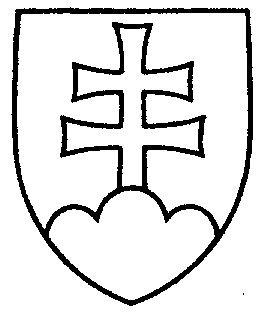 410UZNESENIENÁRODNEJ RADY SLOVENSKEJ REPUBLIKYz 5. novembra 2020k vládnemu návrhu zákona, ktorým sa mení a dopĺňa zákon č. 483/2001 Z. z. o bankách a o zmene a doplnení niektorých zákonov v znení neskorších predpisov a ktorým sa menia a dopĺňajú niektoré zákony (tlač 197)Národná rada Slovenskej republiky	po prerokovaní uvedeného vládneho návrhu zákona v druhom a treťom čítaní	s c h v a ľ u j evládny návrh zákona, ktorým sa mení a dopĺňa zákon č. 483/2001 Z. z. o bankách a o zmene a doplnení niektorých zákonov v znení neskorších predpisov a ktorým sa menia a dopĺňajú niektoré zákony, v znení schválených pozmeňujúcich a doplňujúcich návrhov.    PredsedaNárodnej rady Slovenskej republikyv z. Gábor Grendel  v. r.Overovatelia:Monika  K a v e c k á   v. r. Richard  T a k á č   v. r.